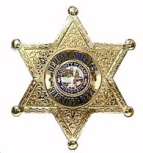 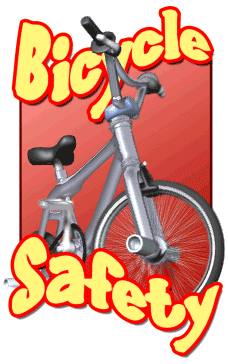 Wisconsin Heights Middle/High School students and staff Join the Dane County, Mazomanie, and Black Earth Deputies for RIDE Your Bike To and From SCHOOL DAYMay 13 , 2015Participants will meet at Mazomanie Police Department, 133 Crescent St, May 13, @ 7:15am. We will ride the new Wolf Run Trail to Wisconsin Heights Middle/High School Campus.  Deputies will meet participants after early release for a ride back to the Mazomanie Police Department. District one ems will have limited bike helmets available for participants in need of a helmet.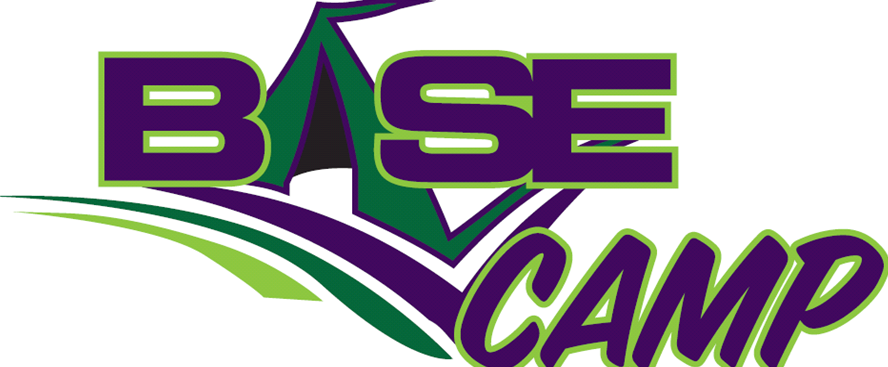 Participants will receive a certificate for base camp. regular ice cream cone at the price of a junior cone.National Bike to Work Week 2015 Is May 11-15.  Questions?Contact Deputy Josalyn Longley 608-283-1508   longley@danesheriff.com